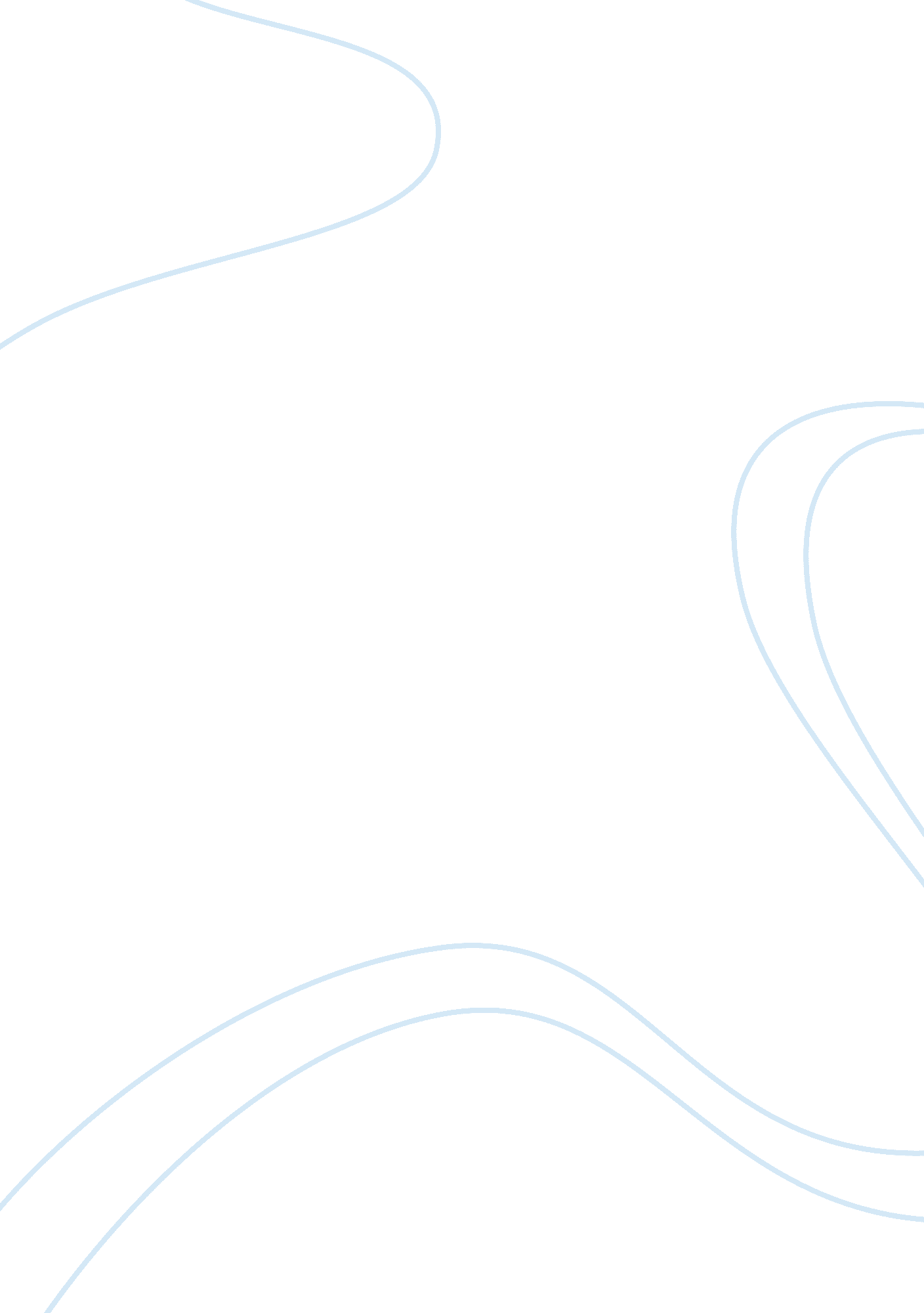 Music, performance and production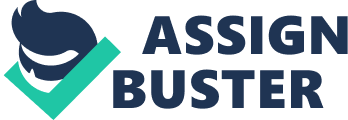 Music, Performance & Production: Music, production and performance has been more often than not, a matter of group effort and teamwork. It lies in the very nature of music that it takes several people to compose a song and then present it in front of masses. Through mutual collaboration and consensus, bands give birth to everlasting productions. Composing music, writing lyrics and performing upon it is not a rocket science. 
The concept of multiple singers in one band has always been well known and appreciated. People’s liking for such bands speaks of their success. It is the variation in the pitch of voices of different singers in a band that gives the song that rich spice. The concept works wonders specially in live concerts which require a continuous and uninterrupted display of energy and livelihood. Live singers if not supported by their partners, often purposefully change the tune and rhythm of the original song to give themselves room to breathe and relax which comes as a compromise upon the quality of the show and the listeners can realize that. Often a live singer would break off in the middle of a line and start a direct conversation with the audience just to catch his/her breath or else the speed of the live song would be higher than the original version. It is all because of the personal weariness of the singer. Managing one’s breath while singing is indeed one of the cornerstones of the process of learning to sing. (vocalist. org. uk, 2010). Group singers help each other and hence successfully maintain the integrity of the song and deliver the original taste and joy to the audience. “ Music groupwork is a therapeutic approach that can be enjoyed by adults of all abilities in any setting.” (Achenbach, 2010). 
Every time a song hits the top numbers in the international ranking, it is essentially a unique idea that is behind its success. It is an established fact that brainstorming is the most fundamental tool for achieving creativity and innovation in all potential forms of art including music production and performance. Brainstorming is a group exercise and ideas can originate from anywhere. It is essentially an informal exercise and even extras can come up with ideas worthy of appreciation and application when it comes to performance. Also group work maintains unity and boosts the spirit and enthusiasm of the individual performers when they perform together. As a result of this, an excellent piece of art comes out since there exists a strong relation between the movement and emotions of the performers. (Payne, 2010). 
A producer assumes the fundamental responsibility in music and is the most influential entity in the whole music team. “ Becoming a music producer can mean discovering and helping shape the careers of award-winning musicians.” (Dannenfeldt, 2010). Good producers listen to the ideas of their subordinates and encourage creativity. Critiques argue that group work should not be encouraged in music production and performance saying “ too many cooks spoil the broth” which is not true as long as the producers make sure that the music is well rehearsed and audited before displaying it to the public. 
References: 
Anon, 2010, “ Breathing Exercises”. viewed 14 August, 2010, . 
Achenbach, C 2010, “ Creative Music in Groupwork”, viewed 14 August, 2010, . 
Dannenfeldt, D 2010, “ How Music Producers Work”, viewed 14 August, 2010, . 
Payne, H 2010, “ Creative Movement & Dance in Groupwork”, viewed 14 August, 2010, . 